PKP Polskie Linie Kolejowe S.A.Biuro Komunikacji i Promocjiul. Targowa 74, 03-734 Warszawatel. + 48 22 473 30 02fax + 48 22 473 23 34rzecznik@plk-sa.plwww.plk-sa.plWarszawa, 20 lipca 2018 r. Informacja prasowaKolejowe „Bezpieczne piątki” zwiększają bezpieczeństwo na przejazdachBy ograniczyć niebezpieczne sytuacje na skrzyżowaniach toru i drogi PKP Polskie Linie Kolejowe S.A. przeprowadziły dziś kolejną akcję „Bezpieczny piątek”. Rozmowy, instrukcje, ulotki, a nawet mandaty przypomniały kierowcom i pieszym
o bezpieczeństwie. Akcje mają eliminować zagrożenia, które powoduje ignorowanie znaków stop, przechodzenie pod szlabanem oraz slalomy między rogatkami.Dzisiaj, PKP Polskie Linie Kolejowe S.A. przeprowadziły kolejne wakacyjne działania na przejazdach kolejowo-drogowych m.in. w Olsztynie i Zielonej Górze. Wspólnie ze Strażą Ochrony Kolei i policją, we wszystkie wakacyjne piątki, realizowane są akcje na setkach przejazdów kolejowo-drogowych. Do kierowców oraz pieszych trafiają specjalne ulotki. Informacja, rozmowa oraz instrukcje mają przypomnieć o właściwym zachowaniu na skrzyżowaniach torów i dróg oraz terenach kolejowych. – By zwiększyć bezpieczeństwo na przejazdach kolejowo drogowych i powstrzymać nieostrożnych kierowców, stosujemy działania adresowane do różnych grup wiekowych i zawodowych. Przekazujemy ulotki, spotykamy się z instruktorami nauki jazdy, kontrolujemy skrzyżowania dróg z torami. Chcemy też, by każdy wiedział, że na żółtej naklejce umieszczonej na przejeździe znajdzie informacje, które mogą uratować życie – mówi Marek Olkiewicz, wiceprezes PKP Polskich Linii Kolejowych S.A.Kolejarze z PLK przypominają też o żółtych naklejkach umieszczonych na przejazdach, które mogą uratować życie. Na żółtej naklejce są trzy podstawowe dane: indywidualny numer identyfikacyjny przejazdu kolejowo-drogowego, numer alarmowy 112, numery „awaryjne”. 
W przypadku zdarzenia na przejeździe i po połączeniu z numerem 112, kierowca podaje indywidualny numer identyfikacyjny z żółtej naklejki. Operator numeru 112 powiadamia - specjalnie stworzonym łączem – służby PKP Polskich Linii Kolejowych S.A. Wydane zostaje polecenie wstrzymania ruchu pociągów.„Bezpieczne piątki” to akcja, która ma ograniczyć niepotrzebne tragedie oraz utrudnienia 
w ruchu kolejowym. Dzięki niej nie tylko wakacje mogą być bezpieczniejsze. 
W ubiegłe lato kierowcy spowodowali 39 wypadków. Poza brakiem rozsądku, najczęstszymi wykroczeniami kierowców były: ignorowanie znaku STOP, próba przejechania pod zamykającymi się rogatkami, bądź omijanie półrogatek.W 2017 r. podczas Bezpiecznych Piątków przeprowadzono 545 akcji informacyjno-prewencyjnych. Ponad 44 000 ulotek trafiło do kierowców. Straż Ochrony Kolei udzieliła blisko 1500 pouczeń. „Bezpieczne piątki” to akcja w ramach kampanii społecznej Bezpieczny przejazd- 
‘’Szlaban na ryzyko!”  prowadzonej przez PKP Polskie Linie Kolejowe S.A od 2005 roku. Głównym celem jest ograniczanie niebezpiecznych zdarzeń na przejazdach. Kolejarze organizują spotkania w szkołach, konkursy, konferencje z instruktorami nauki jazdy. 
Są działania propagujące bezpieczeństwo i właściwe zachowanie przy przekraczaniu torów 
w mediach społecznościowych oraz plakaty, banery i ulotki.Więcej informacji na http://www.bezpieczny-przejazd.pl/.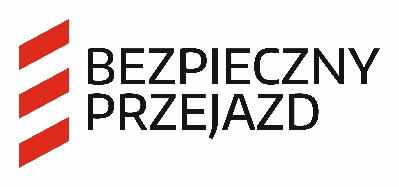 Kontakt dla mediów:Mirosław SiemieniecRzecznik prasowyPKP Polskie Linie Kolejowe S.A.rzecznik@plk-sa.pl  694 480 239